MUNICIPALITÉ DE PLAISANCE 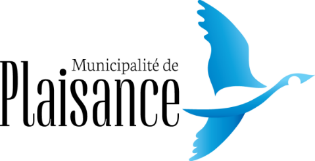 SÉANCE EXTRAORDINAIRE DU 2 OCTOBRE 2023 À 18 H 30281, RUE DESJARDINS ORDRE DU JOUROuverture de la séanceRévocation ou constatation de l’avis de convocationAdoption de l’ordre du jourAdoption du programme triennal des dépenses en immobilisation (2023-2024-2025)Période de questionsLevée de la séance spéciale